Информация о проведенном мероприятии в МБОУ Отрадовская СОШ  в 2019-2020 учебном году по профилактике экстремизма в молодежной среде.Учителем истории Дудник Е.А. было проведено следующее мероприятиеКруглый стол: Экстремизм в молодёжной средеЦель:Пропаганда неприятия экстремизма и терроризма среди молодёжи;Задачи:1) формирование негативного отношения к насилию и агрессии в любой форме;2) формирование уважения и признания к себе и к людям, к их культуре;3) развитие способности к межнациональному и межрелигиозному взаимодействию;4) развитие способности к толерантному общению, к конструктивному взаимодействию с представителями социума независимо от их   принадлежности и мировоззрения;5) формирование умения определять границы толерантности.Подготовительный этап.Предварительная беседа.Анкетирование.Оборудование.Мультимедийный проектор.Презентация.План классного часа:Что такое экстремизм? (Просмотр презентации и обсуждение слайдов)Вы считаете себя толерантными? (Игра и беседа с примерами из жизни класса)Как вы думаете, теперь вы знаете, что такое толерантность? (Игра и беседа)Результаты анкетирования.Подведение итога классного часа.Ход мероприятияI. Вступительная беседаУчитель: Выпускник школы. Каким он должен быть, чтобы максимально быстро адаптироваться к тем условиям, в которые попадет после окончания школы. Адаптация человека к новым условиям, как в жизни, так и в профессиональной деятельности возможна лишь при наличии сформировавшихся профессиональных и социальных умений и качеств личности. Одним из таких качеств является толерантность.Обсуждение первого теста, почему я не поеду с этими людьми?Основные нормативные правовые акты:Понятие “экстремизм” определено и упоминается в нормативных правовых актах, в числе которых:Конституция РК. Экстремизм во всех своих проявлениях в разной степени, но всегда посягает именно на то, что закрепляет Конституция РК: основы конституционного строя, права и свободы человека и гражданина, порядок и принципы государственного устройства и местного самоуправления.Акты насилия  относятся к категории экстремистских, если:    а) они не только используются в качестве прямого способа достижения политических, идеологических и социальных целей, но и являются инструментом публичности и устрашения;    б) они направлены на то, чтобы  причинить вред не непосредственному противнику, а другим людям.Экстремистская деятельность (экстремизм) – это:насильственное изменение основ конституционного строя и нарушение целостности Российской Федерации;публичное оправдание терроризма и иная террористическая деятельность;возбуждение социальной, расовой, национальной или религиозной розни;пропаганда исключительности, превосходства либо неполноценности человека по признаку его социальной, расовой, национальной, религиозной или языковой принадлежности или отношения к религии;нарушение прав, свобод и законных интересов человека и гражданина в зависимости от его социальной, расовой, национальной, религиозной или языковой принадлежности или отношения к религии;воспрепятствование осуществлению гражданами их избирательных прав и права на участие в референдуме или нарушение тайны голосования, соединенные с насилием либо угрозой его применения;воспрепятствование законной деятельности государственных органов, органов местного самоуправления, избирательных комиссий, общественных и религиозных объединений или иных организаций, соединенное с насилием либо угрозой его применения;совершение преступлений по мотивам политической, идеологической, расовой, национальной или религиозной ненависти или вражды либо по мотивам ненависти или вражды в отношении какой-либо социальной группы;пропаганда и публичное демонстрирование нацистской атрибутики или символики либо атрибутики или символики, сходных с нацистской атрибутикой или символикой до степени смешения;публичные призывы к осуществлению указанных деяний либо массовое распространение заведомо экстремистских материалов, а равно их изготовление или хранение в целях массового распространения;публичное заведомо ложное обвинение лица, замещающего государственную должность в РК, в совершении им в период исполнения своих должностных обязанностей деяний, указанных в настоящей статье и являющихся преступлением;организация и подготовка указанных деяний, а также подстрекательство к их осуществлению;финансирование указанных деяний либо иное содействие в их организации, подготовке и осуществлении, в том числе путём предоставления учебной, полиграфической и материально-технической базы, телефонной и иных видов связи или оказания информационных услуг.Экстремальное поведение:– это крайние способы достижения социальной справедливости, каких-то благ, привилегий, как для себя, так и депривированных (социальное сиротство, низкий уровень жизни, группы риска и т.д.) социальных групп. Профилактика экстремизма – это система определенных мер, направленных на предупреждение экстремистской деятельности, когда она еще не осуществляется (не осуществляются пропаганда и публичное демонстрирование нацистской атрибутики или символики, не осуществляются публичные призывы к осуществлению экстремистской деятельности и т.д.).Терроризм – это крайнее проявление экстремизма явление, связанное с насилием, угрожающее жизни и здоровью граждан.Национализм – это форма общественного единства, основанная на идее национального превосходства и национальной исключительности.Расизм – это совокупность концепций, основу которых составляют положения о физической и психической неравноценности человеческих рас и о решающем влиянии расовых различий на историю и культуру человеческого общества.Фашизм - это идеология и практика, утверждающие превосходство и исключительность определенной нации или расы и направленные на разжигание национальной нетерпимости, дискриминацию, применение насилия и терроризма, установления культа вождя.В жизни человек общается с представителями различных национальностей, культур, миров, концессий, социальных слоев, поэтому важно научиться уважать культурные ценности как своего народа, так и представителей другой культуры, религии, научиться находить точки соприкосновения. Кроме того, толерантность как качество личности считается необходимым для успешной адаптации к новым неожиданным условиям. Люди, не обладающие толерантностью, проявляя категоричность, оказываются неспособными к изменениям, которых требует от нас жизнь.Толерантность является сравнительно поздним порождением культуры, а, следовательно, и поздним порождением психики человека, поскольку условия социальной действительности в гораздо большей степени способствуют формированию “интолерантности” - явлению, противоположному по своему содержанию толерантности. Осознание актуальности толерантности отдельным индивидом предполагает его длительную духовную работу над собой.Предлагаю всем сосредоточиться на следующих вопросах (беседа).- Вспомните, как вы в детстве переживали обиды?- Из-за чего вы огорчались?- Кто проявлял к вам жалость и сострадание в трудную минуту?- Что такое терпение?- Что такое толерантность?- В чем их схожесть?- Как вы понимаете выражение “толерантность в общении”?- Все ли терпимо?- Где границы терпимости?Итак, мы видим, что термин “толерантность” объемен и многогранен.Учитель: Из этого можно сделать вывод, что ситуация в целом такова: толерантность превратилась в ключевую проблему для всего мира; не менее остра эта проблема и в странах, считающихся стабильными и свободными, признающих толерантность как существенную составляющую свободного общества и стабильного государственного устройства. Перед тем как повсеместно распространять толерантность, нужно выработать четкое понятие толерантности.II. Игра - “Дополни”. “Быть толерантным - это значит...” (все ответы записываются на доске).Учитель: Мы видим, что есть два пути развития личности - толерантный и интолерантный. Интолерантный путь характеризуется представлением о собственной исключительности, низким уровнем воспитанности, преобладанием чувства дискомфортности существования в окружающей действительности, желанием власти, материального достатка любой ценой, непринятием противоположных взглядов, традиций и обычаев, низким уровнем эмпатии.Другой путь - это путь человека, хорошо знающего себя, комфортно чувствующего себя в окружающей среде, понимающего других людей и готового всегда прийти на помощь, человека с доброжелательным отношением к иным культурам, взглядам, традициям, с высоким уровнем эмпатии.Эмпатия (греч.  — “в” + греч.  — “страсть”, “страдание”) — осознанное сопереживание текущему эмоциональному состоянию другого человека, без потери ощущения внешнего происхождения этого переживания.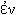 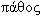 III. Работа по группам. Необходимо продумать, изобразить и объяснить эмблему толерантности (работают 3-4 группы).IV. Защита своей эмблемы.Толерантность - не пассивное, неестественное покорение мнению, взглядам и действиям других, не покорное терпение, а активная нравственная позиция и психологическая готовность к терпимости во имя позитивного взаимодействия между этносами, социальными группами, во имя позитивного взаимодействия с людьми иной культурной, национальной, религиозной или социальной среды.V. Итоговый тест. Проверь насколько ты толерантный.Заключение.Бывают разные ситуации – но надо оставаться человеком. Доброта спасет мир. (Просмотр фотографий класса – мы разные, но нам хорошо вместе)